Справкапо результатам исследования уровня вниманияобучающихся вторых классов муниципального бюджетного образовательного учреждениясредней школы № 35 г. Смоленска к школьному обучению.	Исследование проводилось в апреле в параллели вторых классов по методике «Корректурная проба».	Цели исследования: 	1. Концентрация внимания;2. Устойчивость внимания;3.  Переключаемость внимания.	В исследовании приняли участие 96 человек:	2 А – 27 человек;	2 Б – 24 человека;	2 В – 24 человека;	2 Г – 21человек.Общие результаты исследования представлены в таблице:	Таким образом, ни у одного обучающегося не выявлено низкой оценки внимания, у 54% (52 человека) выявлен средний уровень развития внимания и у 46% (44человека) выявлен высокий уровень внимания.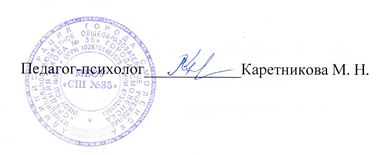 классВниманиеВниманиеВниманиеклассшкольно-зрелыйсреднезрелыйнезрелый2 А14 (56%)13 (44%)-2 Б9 (40%)15 (60%)-2 В11 (46%)13 (54%)-2 Г10 (45%)11 (55%)-всего44 (46%)52 (54%)-